A tantárgy          leírása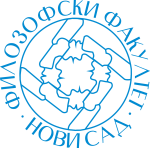 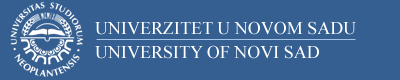 A tantárgy          leírásaBölcsészettudományi Kar ÚjvidékBölcsészettudományi Kar ÚjvidékÁLTALÁNOS INFORMÁCIÓKÁLTALÁNOS INFORMÁCIÓKÁLTALÁNOS INFORMÁCIÓKÁLTALÁNOS INFORMÁCIÓKTanulmányi program, melyet a tanterv ajánlTanulmányi program, melyet a tanterv ajánlTörténelemTörténelemA tantárgy megnevezéseA tantárgy megnevezéseA Balkán- félsziget újkori történelmeA Balkán- félsziget újkori történelmeA tantárgy jelszavaA tantárgy jelszavaA tantárgy típusa A tantárgy típusa szabadon választhatószabadon választhatóA tantárgy elérhetőségi szintjeA tantárgy elérhetőségi szintjeBachelor (alapképzés)Bachelor (alapképzés)Tanulmányi terület (Kérjük tekintse meg a  ISCED)Tanulmányi terület (Kérjük tekintse meg a  ISCED)Történelem és RégészetTörténelem és RégészetA tantárgy hallgatási idejeA tantárgy hallgatási idejeTéli szemeszterTéli szemeszterA tantárgy elérhetősége (amennyiben meg van hirdetve)A tantárgy elérhetősége (amennyiben meg van hirdetve)V. szemeszterV. szemeszterA meghirdetett ECTS száma A meghirdetett ECTS száma 66A tanár/ tanárok neveA tanár/ tanárok neveDr Zoltán Györe, MA Attila PfeifferDr Zoltán Györe, MA Attila PfeifferKapcsolati személyKapcsolati személyDr Ifigenija RadulovićDr Ifigenija RadulovićA tantárgy tanítási módszereA tantárgy tanítási módszereFrontális (Face-to-face)Frontális (Face-to-face)Tantárgyi előkövetelmények (pl. idegen nyelvi tudás, stb.)Tantárgyi előkövetelmények (pl. idegen nyelvi tudás, stb.)TANTÁRGY CÉLJA ÉS ÁTTEKINTÉSE (max 5-10 mondat) TANTÁRGY CÉLJA ÉS ÁTTEKINTÉSE (max 5-10 mondat) TANTÁRGY CÉLJA ÉS ÁTTEKINTÉSE (max 5-10 mondat) TANTÁRGY CÉLJA ÉS ÁTTEKINTÉSE (max 5-10 mondat) A hallgatók tudása új ismeretekkel bővül a közép- európai történelem 1526-1790 tartó időszakáról. A kurzus során a diákok megismerkednek az adott térség legfontosabb eseményeivel, folyamataival, problémáival, és a legjelentősebb történelmi személyeivel a kora újkor időszakában. A hallgatók betekintést nyernek a közép- európai nemzetek egymás közti kapcsolataiba, valamint azok és a balkáni népek viszonyát is ismertetjük. Térbeni meghatározás: a mai Csehország, Lengyelország, Szlovákia, Ausztria, Magyarország, Vajdaság, Erdély, Szlovénia és Horvátország. A tantárgy célja, hogy fejlessze a hallgatók kritikai gondolkodásmódját, valamint a széles látókörű hozzáállását, amit később felhasználhatnak, amikor önállóan beszélnek e többnemzetiségű térség összetett politikai, népesedési és kulturális fogalmairól.A hallgatók tudása új ismeretekkel bővül a közép- európai történelem 1526-1790 tartó időszakáról. A kurzus során a diákok megismerkednek az adott térség legfontosabb eseményeivel, folyamataival, problémáival, és a legjelentősebb történelmi személyeivel a kora újkor időszakában. A hallgatók betekintést nyernek a közép- európai nemzetek egymás közti kapcsolataiba, valamint azok és a balkáni népek viszonyát is ismertetjük. Térbeni meghatározás: a mai Csehország, Lengyelország, Szlovákia, Ausztria, Magyarország, Vajdaság, Erdély, Szlovénia és Horvátország. A tantárgy célja, hogy fejlessze a hallgatók kritikai gondolkodásmódját, valamint a széles látókörű hozzáállását, amit később felhasználhatnak, amikor önállóan beszélnek e többnemzetiségű térség összetett politikai, népesedési és kulturális fogalmairól.A hallgatók tudása új ismeretekkel bővül a közép- európai történelem 1526-1790 tartó időszakáról. A kurzus során a diákok megismerkednek az adott térség legfontosabb eseményeivel, folyamataival, problémáival, és a legjelentősebb történelmi személyeivel a kora újkor időszakában. A hallgatók betekintést nyernek a közép- európai nemzetek egymás közti kapcsolataiba, valamint azok és a balkáni népek viszonyát is ismertetjük. Térbeni meghatározás: a mai Csehország, Lengyelország, Szlovákia, Ausztria, Magyarország, Vajdaság, Erdély, Szlovénia és Horvátország. A tantárgy célja, hogy fejlessze a hallgatók kritikai gondolkodásmódját, valamint a széles látókörű hozzáállását, amit később felhasználhatnak, amikor önállóan beszélnek e többnemzetiségű térség összetett politikai, népesedési és kulturális fogalmairól.A hallgatók tudása új ismeretekkel bővül a közép- európai történelem 1526-1790 tartó időszakáról. A kurzus során a diákok megismerkednek az adott térség legfontosabb eseményeivel, folyamataival, problémáival, és a legjelentősebb történelmi személyeivel a kora újkor időszakában. A hallgatók betekintést nyernek a közép- európai nemzetek egymás közti kapcsolataiba, valamint azok és a balkáni népek viszonyát is ismertetjük. Térbeni meghatározás: a mai Csehország, Lengyelország, Szlovákia, Ausztria, Magyarország, Vajdaság, Erdély, Szlovénia és Horvátország. A tantárgy célja, hogy fejlessze a hallgatók kritikai gondolkodásmódját, valamint a széles látókörű hozzáállását, amit később felhasználhatnak, amikor önállóan beszélnek e többnemzetiségű térség összetett politikai, népesedési és kulturális fogalmairól.A TANTÁRGY ELVÉGZÉÉVEL JÁRÓ EREDMÉNYEK  (tudás és képességek)A TANTÁRGY ELVÉGZÉÉVEL JÁRÓ EREDMÉNYEK  (tudás és képességek)A TANTÁRGY ELVÉGZÉÉVEL JÁRÓ EREDMÉNYEK  (tudás és képességek)A TANTÁRGY ELVÉGZÉÉVEL JÁRÓ EREDMÉNYEK  (tudás és képességek)A hallgatók a kurzus végére a legújabb történelmi kutatások eredményeivel összhangban értelmezni tudják majd azokat a fontos eseményeket, folyamatokat, fogalmakat és személyeket, melyek jelentős hatással voltak a közép- európai történelemre az 1526- 1790 közti időszakban. A hallgatók megismerik Közép- Európa, történelmi földrajzi helyzetéből adódó  sajátos kultúráját és mentalitását. A hallgatók a kurzus végére a legújabb történelmi kutatások eredményeivel összhangban értelmezni tudják majd azokat a fontos eseményeket, folyamatokat, fogalmakat és személyeket, melyek jelentős hatással voltak a közép- európai történelemre az 1526- 1790 közti időszakban. A hallgatók megismerik Közép- Európa, történelmi földrajzi helyzetéből adódó  sajátos kultúráját és mentalitását. A hallgatók a kurzus végére a legújabb történelmi kutatások eredményeivel összhangban értelmezni tudják majd azokat a fontos eseményeket, folyamatokat, fogalmakat és személyeket, melyek jelentős hatással voltak a közép- európai történelemre az 1526- 1790 közti időszakban. A hallgatók megismerik Közép- Európa, történelmi földrajzi helyzetéből adódó  sajátos kultúráját és mentalitását. A hallgatók a kurzus végére a legújabb történelmi kutatások eredményeivel összhangban értelmezni tudják majd azokat a fontos eseményeket, folyamatokat, fogalmakat és személyeket, melyek jelentős hatással voltak a közép- európai történelemre az 1526- 1790 közti időszakban. A hallgatók megismerik Közép- Európa, történelmi földrajzi helyzetéből adódó  sajátos kultúráját és mentalitását. TANTÁRGY FELÉPÍTÉSE (körvonalak és témák összegzése)TANTÁRGY FELÉPÍTÉSE (körvonalak és témák összegzése)TANTÁRGY FELÉPÍTÉSE (körvonalak és témák összegzése)TANTÁRGY FELÉPÍTÉSE (körvonalak és témák összegzése)Előadások: Közép –Európa fogalma. Térbeli és időbeli meghatározás, a megfelelő szakirodalom és történelmi források ismertetése. A térség általános földrajzi és demográfiai jellemzői. A Habsburg monarchia létrejöttének történelmi körülményei, mely döntő hatással volt a közép-európai népek történetére egészen 1918-ig. A Habsburg birodalom államjogi, társadalmi és etnikai jellemzői. Az osztrák-török háborúk. A reformáció és az ellenreformáció. A Habsburg udvar egyeduralma, és ezzel szembeni ellenállás. A csehek, a magyarok, a szlovákok, a horvátok és szlovének története a 16-18. századig. Felvilágosodás és nemzeti ébredések kora a közép-európai népeknél. A Habsburg uralkodók.Gyakorlatok: történelmi források olvasása, kritikai hozzáállás, valamint a széleskörű látásmód kiépítése a hallgatóknál, hogy mindezekkel felvértezve értelmezni tudják a legfontosabb történelmi forrásokat és a szakirodalmat  a közép-európai térség újkori történelmével kapcsolatban.Előadások: Közép –Európa fogalma. Térbeli és időbeli meghatározás, a megfelelő szakirodalom és történelmi források ismertetése. A térség általános földrajzi és demográfiai jellemzői. A Habsburg monarchia létrejöttének történelmi körülményei, mely döntő hatással volt a közép-európai népek történetére egészen 1918-ig. A Habsburg birodalom államjogi, társadalmi és etnikai jellemzői. Az osztrák-török háborúk. A reformáció és az ellenreformáció. A Habsburg udvar egyeduralma, és ezzel szembeni ellenállás. A csehek, a magyarok, a szlovákok, a horvátok és szlovének története a 16-18. századig. Felvilágosodás és nemzeti ébredések kora a közép-európai népeknél. A Habsburg uralkodók.Gyakorlatok: történelmi források olvasása, kritikai hozzáállás, valamint a széleskörű látásmód kiépítése a hallgatóknál, hogy mindezekkel felvértezve értelmezni tudják a legfontosabb történelmi forrásokat és a szakirodalmat  a közép-európai térség újkori történelmével kapcsolatban.Előadások: Közép –Európa fogalma. Térbeli és időbeli meghatározás, a megfelelő szakirodalom és történelmi források ismertetése. A térség általános földrajzi és demográfiai jellemzői. A Habsburg monarchia létrejöttének történelmi körülményei, mely döntő hatással volt a közép-európai népek történetére egészen 1918-ig. A Habsburg birodalom államjogi, társadalmi és etnikai jellemzői. Az osztrák-török háborúk. A reformáció és az ellenreformáció. A Habsburg udvar egyeduralma, és ezzel szembeni ellenállás. A csehek, a magyarok, a szlovákok, a horvátok és szlovének története a 16-18. századig. Felvilágosodás és nemzeti ébredések kora a közép-európai népeknél. A Habsburg uralkodók.Gyakorlatok: történelmi források olvasása, kritikai hozzáállás, valamint a széleskörű látásmód kiépítése a hallgatóknál, hogy mindezekkel felvértezve értelmezni tudják a legfontosabb történelmi forrásokat és a szakirodalmat  a közép-európai térség újkori történelmével kapcsolatban.Előadások: Közép –Európa fogalma. Térbeli és időbeli meghatározás, a megfelelő szakirodalom és történelmi források ismertetése. A térség általános földrajzi és demográfiai jellemzői. A Habsburg monarchia létrejöttének történelmi körülményei, mely döntő hatással volt a közép-európai népek történetére egészen 1918-ig. A Habsburg birodalom államjogi, társadalmi és etnikai jellemzői. Az osztrák-török háborúk. A reformáció és az ellenreformáció. A Habsburg udvar egyeduralma, és ezzel szembeni ellenállás. A csehek, a magyarok, a szlovákok, a horvátok és szlovének története a 16-18. századig. Felvilágosodás és nemzeti ébredések kora a közép-európai népeknél. A Habsburg uralkodók.Gyakorlatok: történelmi források olvasása, kritikai hozzáállás, valamint a széleskörű látásmód kiépítése a hallgatóknál, hogy mindezekkel felvértezve értelmezni tudják a legfontosabb történelmi forrásokat és a szakirodalmat  a közép-európai térség újkori történelmével kapcsolatban.TANULÁS ÉS TANÍTÁS (tanulási és tanítási folyamatok és aktivitások)TANULÁS ÉS TANÍTÁS (tanulási és tanítási folyamatok és aktivitások)TANULÁS ÉS TANÍTÁS (tanulási és tanítási folyamatok és aktivitások)TANULÁS ÉS TANÍTÁS (tanulási és tanítási folyamatok és aktivitások)Az előadások alatt a legmodernebb audiovizuális taneszközöket használják az előadók; szemináriumi gyakorlatok, műhelymunkák (források elemzése).Az előadások alatt a legmodernebb audiovizuális taneszközöket használják az előadók; szemináriumi gyakorlatok, műhelymunkák (források elemzése).Az előadások alatt a legmodernebb audiovizuális taneszközöket használják az előadók; szemináriumi gyakorlatok, műhelymunkák (források elemzése).Az előadások alatt a legmodernebb audiovizuális taneszközöket használják az előadók; szemináriumi gyakorlatok, műhelymunkák (források elemzése).SZAKIRODALOMJEGYZÉKSZAKIRODALOMJEGYZÉKSZAKIRODALOMJEGYZÉKSZAKIRODALOMJEGYZÉKAz alább felsorolt könyvek meghatározott fejezetei:Pálffy G., A Magyar Királyság és a Habsburg Monarchia a 16. században, Budapest, 2016.Pál J., A Habsburg Monarchia története: 1526-1848, Kolozsvár, 2014.Romsics I. (szerk.), Magyarország története 8-12, Budapest, 2009.Pach Zs. P. (szerk.), Magyarország története 3-7, Budapest, 1976.Gonda I., Niederhauser E., A Habsburgok, Budapest, 1987. Kann, R. A., A History of the Habsburg Empire 1526-1918, Berkeley, 1974.Kann, R. A., Multinational Empire: Nationalism a Nation Reform in the Habsburg Monarchy 1848-1918, 1-2, New York, 1964.Bérenger, J., A history of the Habsburg empire. 1273 – 1700, London 2014, 407.Ingrao, Ch., The Habsburg Monarchy, 1618-1815, Cambridge, 1994, 262. Palmer, A,. Twilight of the Habsburgs: The Life and Times of Emperor Francis Joseph, London, 2010, 388.Wheatcroft, A., The Habsburgs: Embodying Empire, Harmondsworth, 1997, 384.Winder, S., Danubia: A Personal History of Habsburg Europe Paperback, London, 2013D. F. Good, The Economic Rise Of The Habsburg Empire 1750-1914, Berkeley, 1984.Bischof, G., 1914: Austria-Hungary, the origins, and the first year of World War I, Innsbruck 2014.Fichtner, P.S., Terror and Toleration: The Habsburg Empire Confronts Islam, 1526-1850, Reaktion Books, 2008.Az alább felsorolt könyvek meghatározott fejezetei:Pálffy G., A Magyar Királyság és a Habsburg Monarchia a 16. században, Budapest, 2016.Pál J., A Habsburg Monarchia története: 1526-1848, Kolozsvár, 2014.Romsics I. (szerk.), Magyarország története 8-12, Budapest, 2009.Pach Zs. P. (szerk.), Magyarország története 3-7, Budapest, 1976.Gonda I., Niederhauser E., A Habsburgok, Budapest, 1987. Kann, R. A., A History of the Habsburg Empire 1526-1918, Berkeley, 1974.Kann, R. A., Multinational Empire: Nationalism a Nation Reform in the Habsburg Monarchy 1848-1918, 1-2, New York, 1964.Bérenger, J., A history of the Habsburg empire. 1273 – 1700, London 2014, 407.Ingrao, Ch., The Habsburg Monarchy, 1618-1815, Cambridge, 1994, 262. Palmer, A,. Twilight of the Habsburgs: The Life and Times of Emperor Francis Joseph, London, 2010, 388.Wheatcroft, A., The Habsburgs: Embodying Empire, Harmondsworth, 1997, 384.Winder, S., Danubia: A Personal History of Habsburg Europe Paperback, London, 2013D. F. Good, The Economic Rise Of The Habsburg Empire 1750-1914, Berkeley, 1984.Bischof, G., 1914: Austria-Hungary, the origins, and the first year of World War I, Innsbruck 2014.Fichtner, P.S., Terror and Toleration: The Habsburg Empire Confronts Islam, 1526-1850, Reaktion Books, 2008.Az alább felsorolt könyvek meghatározott fejezetei:Pálffy G., A Magyar Királyság és a Habsburg Monarchia a 16. században, Budapest, 2016.Pál J., A Habsburg Monarchia története: 1526-1848, Kolozsvár, 2014.Romsics I. (szerk.), Magyarország története 8-12, Budapest, 2009.Pach Zs. P. (szerk.), Magyarország története 3-7, Budapest, 1976.Gonda I., Niederhauser E., A Habsburgok, Budapest, 1987. Kann, R. A., A History of the Habsburg Empire 1526-1918, Berkeley, 1974.Kann, R. A., Multinational Empire: Nationalism a Nation Reform in the Habsburg Monarchy 1848-1918, 1-2, New York, 1964.Bérenger, J., A history of the Habsburg empire. 1273 – 1700, London 2014, 407.Ingrao, Ch., The Habsburg Monarchy, 1618-1815, Cambridge, 1994, 262. Palmer, A,. Twilight of the Habsburgs: The Life and Times of Emperor Francis Joseph, London, 2010, 388.Wheatcroft, A., The Habsburgs: Embodying Empire, Harmondsworth, 1997, 384.Winder, S., Danubia: A Personal History of Habsburg Europe Paperback, London, 2013D. F. Good, The Economic Rise Of The Habsburg Empire 1750-1914, Berkeley, 1984.Bischof, G., 1914: Austria-Hungary, the origins, and the first year of World War I, Innsbruck 2014.Fichtner, P.S., Terror and Toleration: The Habsburg Empire Confronts Islam, 1526-1850, Reaktion Books, 2008.Az alább felsorolt könyvek meghatározott fejezetei:Pálffy G., A Magyar Királyság és a Habsburg Monarchia a 16. században, Budapest, 2016.Pál J., A Habsburg Monarchia története: 1526-1848, Kolozsvár, 2014.Romsics I. (szerk.), Magyarország története 8-12, Budapest, 2009.Pach Zs. P. (szerk.), Magyarország története 3-7, Budapest, 1976.Gonda I., Niederhauser E., A Habsburgok, Budapest, 1987. Kann, R. A., A History of the Habsburg Empire 1526-1918, Berkeley, 1974.Kann, R. A., Multinational Empire: Nationalism a Nation Reform in the Habsburg Monarchy 1848-1918, 1-2, New York, 1964.Bérenger, J., A history of the Habsburg empire. 1273 – 1700, London 2014, 407.Ingrao, Ch., The Habsburg Monarchy, 1618-1815, Cambridge, 1994, 262. Palmer, A,. Twilight of the Habsburgs: The Life and Times of Emperor Francis Joseph, London, 2010, 388.Wheatcroft, A., The Habsburgs: Embodying Empire, Harmondsworth, 1997, 384.Winder, S., Danubia: A Personal History of Habsburg Europe Paperback, London, 2013D. F. Good, The Economic Rise Of The Habsburg Empire 1750-1914, Berkeley, 1984.Bischof, G., 1914: Austria-Hungary, the origins, and the first year of World War I, Innsbruck 2014.Fichtner, P.S., Terror and Toleration: The Habsburg Empire Confronts Islam, 1526-1850, Reaktion Books, 2008.FELTÉTELEKFELTÉTELEKFELTÉTELEKFELTÉTELEKAz előadások alatti aktivitás                   1-10  pontGyakorlati órákon való aktivitás            1-10  pontKollokvium                                                   1-20 pont Szóbeli vizsga                                              1-60 pont Az előadások alatti aktivitás                   1-10  pontGyakorlati órákon való aktivitás            1-10  pontKollokvium                                                   1-20 pont Szóbeli vizsga                                              1-60 pont Az előadások alatti aktivitás                   1-10  pontGyakorlati órákon való aktivitás            1-10  pontKollokvium                                                   1-20 pont Szóbeli vizsga                                              1-60 pont Az előadások alatti aktivitás                   1-10  pontGyakorlati órákon való aktivitás            1-10  pontKollokvium                                                   1-20 pont Szóbeli vizsga                                              1-60 pont AZ instrukciók nyelveAZ instrukciók nyelveAZ instrukciók nyelveAZ instrukciók nyelveMagyarMagyarMagyarMagyar